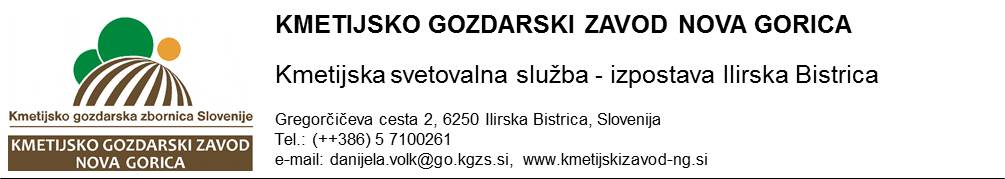 DATUM; 1. februar 2023Vabimo vas na sadjarska izobraževanja:četrtek, 23. februar  2023, Hrpelje, dvorana občine Hrpelje-Kozina, ob 16.00  Novosti na področju varstva sadnega drevja – pečkarjiMojca Rot, uni.dipl.ing.agr., svetovalka specialistka, Kmetijsko gozdarski zavod Nova GoricaNovosti na področju varstva sadnega drevja – koščičarjidr. Marko Devetak, svetovalec specialist prognostik, Kmetijsko gozdarski zavod Nova Goricatorek, 28.februar 2023, učilnica TIB Storitve  Ilirska Bistrica, Šercerjeva 17, ob 17.00 Tolerantne in odporne sorte kot prihodnost pridelave slivDavor Mrzlić, uni.dipl.ing.agr, vodja oddelka Sadjarski center Bilje, Kmetijsko gozdarski zavod Nova GoricaVabljeni!Pripravila: Danijela Volk, univ,dipl.ing.agr.Izpostava oddelka za kmetijsko svetovanje Il.BistricaVasja Juretič, univ.dipl.inž.agr.Vodja oddelka za kmetijsko svetovanje